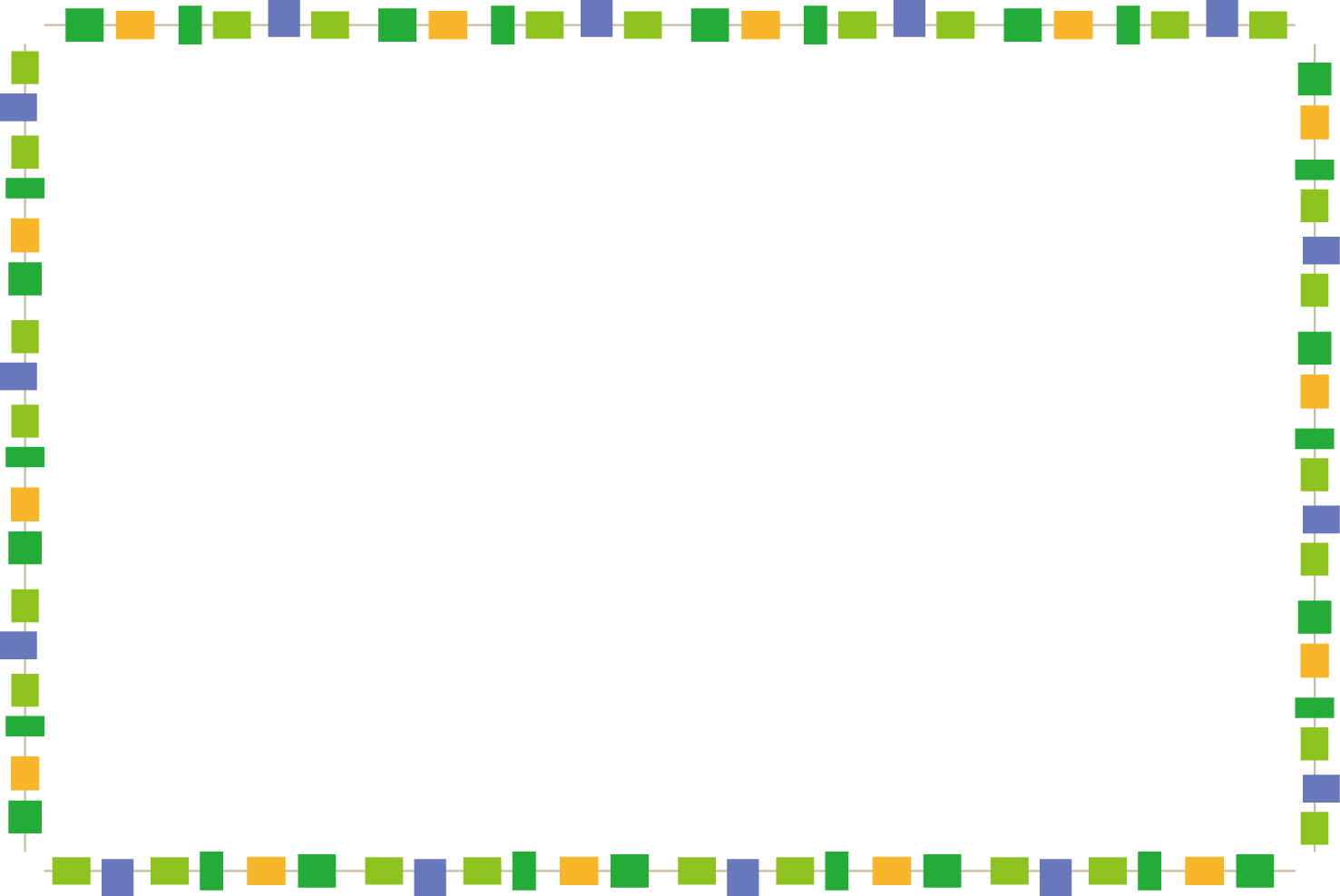 実花公民館　指定管理者（株）オーエンス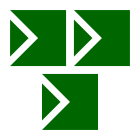  　習志野市誕生から６８年、本市の歩みから発展の歴史を語る〇　講師　　元習志野市助役（副市長）　　冨谷　輝夫　氏〇　日時　　令和５年２月２５日（土）　午前１０時～正午〇　場所　　実花公民館〇　定員　　１８歳以上　４０名（市内在住・在勤・在学）〇　参加費　無料〇  持ち物　マスク〇　申込み　1２月１６日（金）午前9時より電話にて受け付けます。　　　　 ☏０４７―４７７－８８９９※　お申し込みは、ご本人もしくはご家族からのみとさせていただきます。また、定員になり次第、締め切ります。　講座の様子を、館報や事業レポートとして実花公民館HPに掲載いたします。その際、お顔がはっきり写っていない写真を掲載することがございます。掲載をご希望されない方は、お申し出ください。《新型コロナウイルス関連のお願い》館内ではマスク着用をお願いします。講座の前に検温を行うため、1０分前を目安にお越しください。体調が悪い（発熱・のどの痛み・倦怠感など）ときは、お休みしてください。その際はご連絡ください。新型コロナウイルス感染拡大により、講座が中止・変更になる場合があります。その際はお申込みいただいたお電話番号へ、遅くとも前日の17時までにお電話させていただきます。講座中は、水分補給を除いて飲食はしないでください。